重庆城市综合交通枢纽(集团)有限公司 东站站前核心区地下空间方案预研竞争性比选文件各单位：       我司拟开展东站站前核心区地下空间方案预研工作，本次预研工作实施单位的确定将采用竞争性比选方式进行。现请符合条件的单位参加报价和比选。具体项目情况如下： 重庆城市综合交通枢纽(集团)有限公司2022年06月17日东站站前核心区地下空间方案预研竞选文件竞选人：　　　　　　                     （盖单位章）法定代表人或其委托代理人：　　  　（签字）       年     月       日（一）比选函                      （比选人名称）：1．我方已仔细研究了东站站前核心区地下空间方案预研竞争性比选文件的全部内容，愿意以总计           （大写¥	    ）（小数点后保留2位）的包干报价（包括成本、各种税金、保险等全部费用）。服务周期：按发包人工作要求。2．我方项目总负责人为：        ，并承诺在项目实施期间项目总负责人不做更换。3．我方承诺在竞选有效期内不修改、撤销竞选文件。4．如我方中选：（1）我方承诺在收到中选通知后，在中选通知期限内与你方签订合同。（2）本竞选函属于合同文件的组成部分。（3）我方承诺在合同约定的期限内完成并移交全部合同项目。5．我方在此声明，所递交的竞选文件及有关资料内容完整、真实和准确。6．（其他补充说明）。竞选人：　　　　                                          　（盖单位章）法定代表人或其委托代理人：	（签章）地址：	网址：　　　　　　　　　　　　　　　　　　　　电话：　　　　　　　　　　　　　　　　　　　　传真：　　　　　　　　　　　　　　　　　　　　（二）营业执照及资质证书（三）法定代表人身份证明及授权委托书法定代表人身份证明竞选人名称：	单位性质：	地址：	成立时间：	年	月       日经营期限：	姓名：	性别：	年龄：	职务：	系	（竞选人名称）的法定代表人。特此证明。竞选人：	（盖单位章）	年 	月	日此处附法定代表人第二代身份证正反面授权委托书 本人	（姓名）系	（竞选人名称）的法定代表人，现委托	（姓名）为我方代理人。代理人根据授权，以我方名义签署、澄清、说明、补正、递交、撤回、修改东站站前核心区地下空间方案预研竞选文件、签订合同和处理有关事宜，其法律后果由我方承担。委托期限：	。代理人无转委托权。附：法定代表人身份证明。竞选人：	（盖单位章）法定代表人：		（签字）身份证号码：	委托代理人：	（签字）身份证号码：	联系电话：		年	月	      日此处附法定代表人第二代身份证正反面        此处附授权委托人第二代身份证正反面注：法定代表人参加竞选活动并签署文件的不需要授权委托书，只需提供法定代表人身份证明；非法定代表人参加竞选活动及签署文件的除提供法定代表人身份证明外还须提供授权委托书。项目负责人及项目主要管理人员资格证明（五）业绩证明材料注：以上业绩需提供合同复印件并加盖鲜章。技术部分(内容自拟)附件：东站站前核心区最新控规及指标		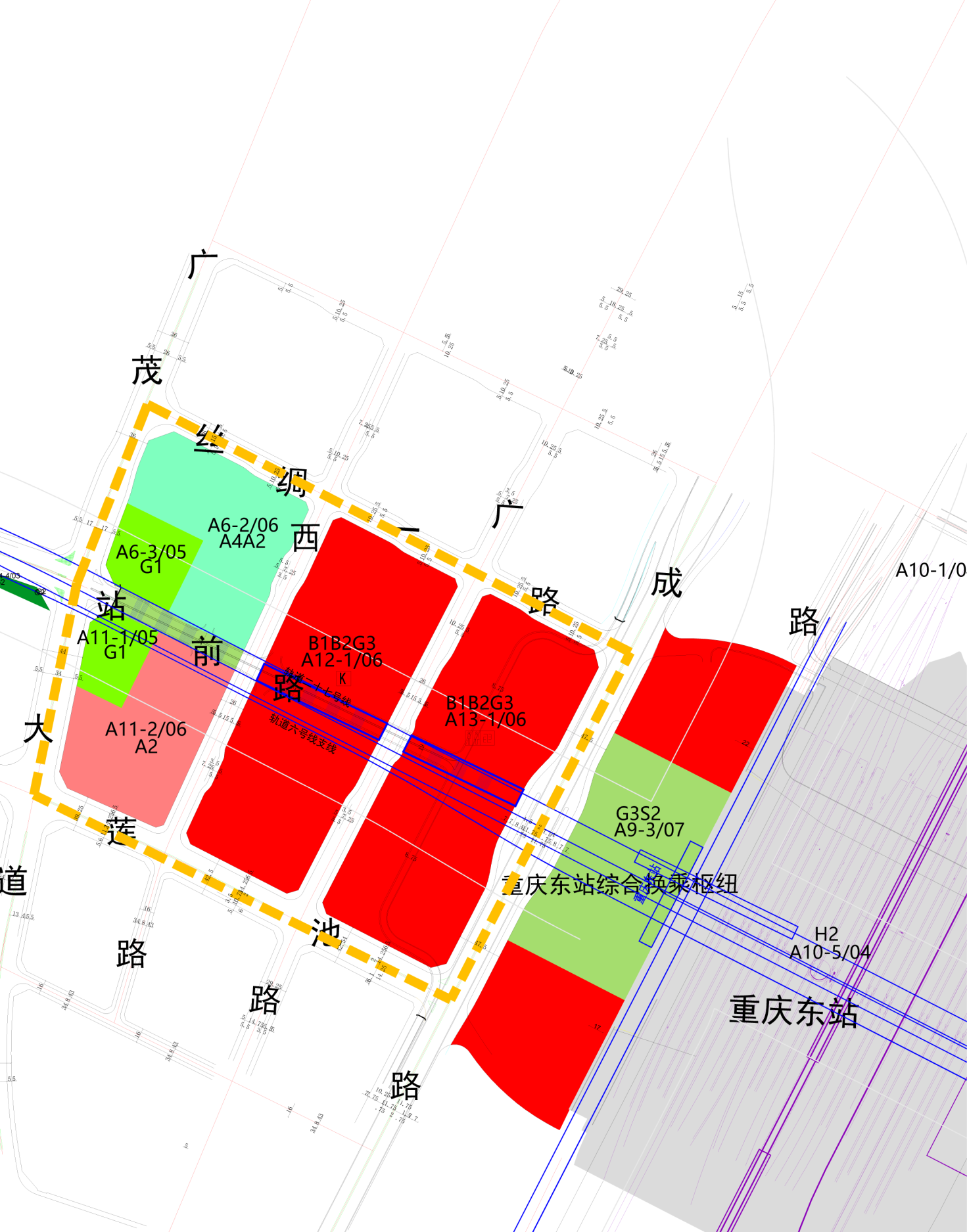 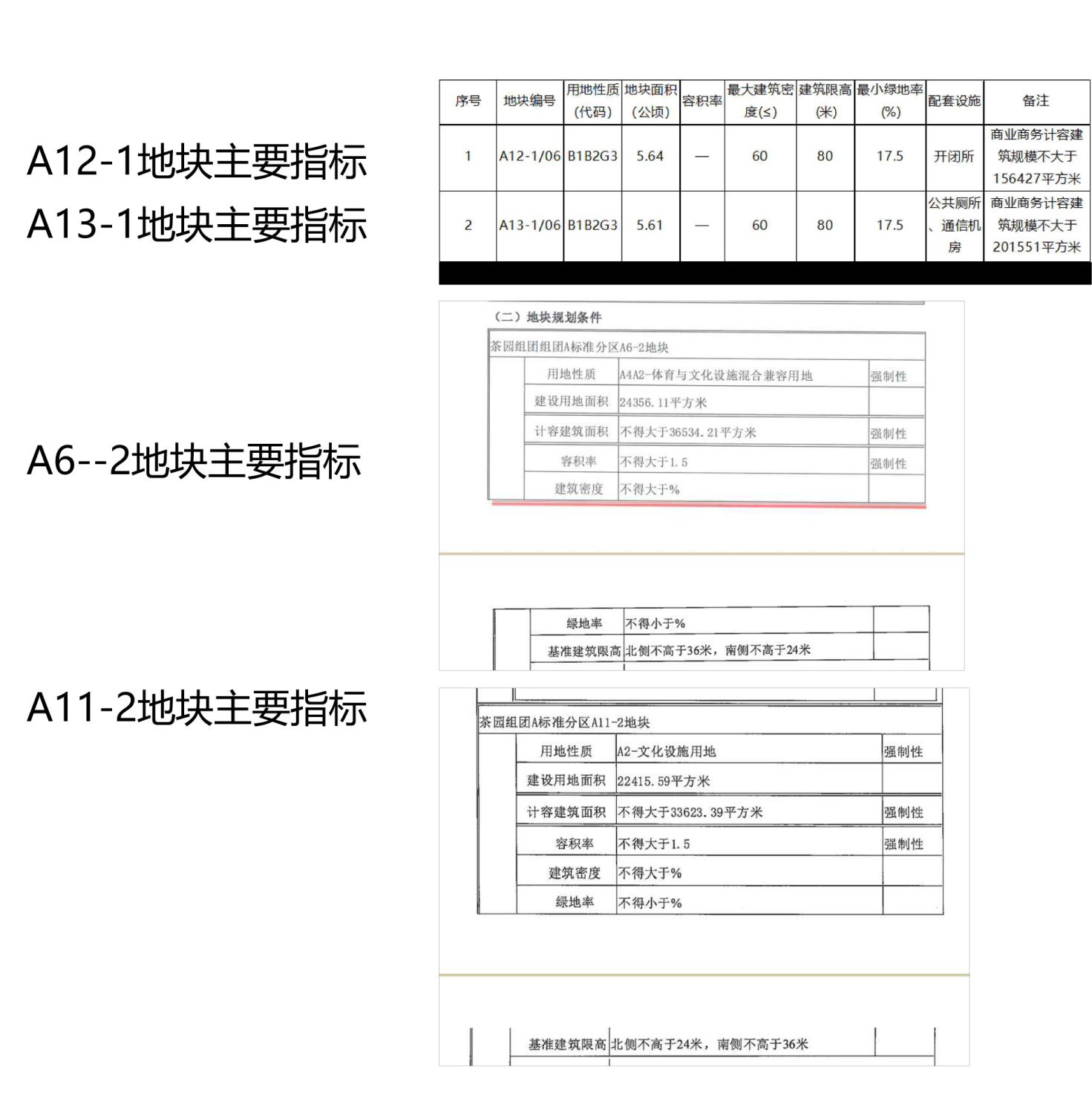 一、项目概况 一、项目概况 项目名称开展东站站前核心区地下空间方案预研项目投资本项目建安总投资约4.5亿元（暂估）项目具体概况本次比选范围为东站站前核心区文体用地(地块编号A11-2、A6-2)、商业商务用地（A12-1、A13-1） 范围内地下空间。上述地块地下空间规模初步匡算约15万平方米；地下有轨道交通27号线、轨道交通6号线东延伸线下穿通过，轨道结构与地下空间关系紧密；在A12-1、A13-1地块内部地下空间内，规划有地下空间连接通道工程。项目时间根据实际工作需要开展，暂定为4个月。预计开始时间具体以发包人通知为准。二、比选人须知二、比选人须知比选范围及工作内容东站站前核心区地下空间包括A11-2、A6-2、A12-1、A13-1地块地下空间，及周边道路局部下方的地下空间通道接口, 地下空间规模初步匡算约15万平方米。比选范围及工作内容一是根据控规建设指标及城市设计相关要求，结合地下空间连接通道方案（另由市政设计单位协同开展），进行本项目建筑地下空间，包括但不限于建筑平面、竖向、剖面等各方面方案排布；同时考虑结构方案，包括不限于方案阶段地下空间结构形式选型、柱网布置、基础选型，结构荷载提资、涉及轨道相关地下空间结构初步计算等重要指标。二是涉及与轨道线路临近的结构布置，需与轨道院共同细化，以便输出更加精确的技术资料，由我司协调轨道建设单位开展初设施工图并纳入到轨道工程的变更中。三是为商业商务用地出让所需的规划条件、出让方案等手续办理中提供技术保障，确保行业主管部门在办理商业商务用地地下空间分层划拨等产权分割方面提供技术支撑，并能对商业商务用地和地下空间连接通道两个项目的规模、投资分劈测算提供技术保障。比选人资格要求1.资质条件比选人设计资质应同时满足以下条件：（1）工程设计综合甲级资质或工程设计建筑行业甲级资质或工程设计建筑行业（建筑工程）专业甲级资质；（2）城乡规划设计甲级资质；并在人员、设备、资金等方面具有相应的能力。（须提供有效的资质证书原件（正、副本均可）复印件）2.营业执照比选人必须具备独立法人资格，具有工商行政管理部门颁发的有效法人营业执照。（提供有效的营业执照（正、副本均可）复印件）3.项目负责人具备一级注册建筑师职业资格和高级及以上专业职称。（提供注册证、职称证、2021年12月至2022年5月缴纳的养老保险证明复印件、身份证，提供复印件加盖比选人公章（鲜章））。4.项目主要管理人员具备建筑、结构、城市规划等专业中级及以上专业职称，各专业人员数量不少于1人。（提供职称证、2021年12月至2022年5月缴纳的养老保险证明复印件、身份证，提供复印件加盖比选申请人公章（鲜章））。5.业绩要求2019年1月1日至比选截止日止，比选人应至少具有2个2万平方米以上的地下空间设计业绩。（须提供合同协议书的复印件，并加盖比选人单位公章）比选文件递交时间、地点及比选文件份数递交时间： 于2022年06月28日10时00分截止。    递交地点：重庆市南岸区金隅时代之星A座12楼会议室比选时间：于2022年06月28日10时00分。  比选文件份数：正本1份限价及比选报价要求限价：本次最高限价为50万元，请比选人根据自身情况自主报价，报价超过该限价的为否决比选。限价及比选报价要求竞争性比选报价要求：本项目采用项目总价包干，因此本次设计限价50万元包干使用，包括但不限于为完成本项目设计内容所需的人工费、材料费、机械使用费、管理费、利润、规费、税金以及专家评审费等。比选文件评审标准综合评估法。确定得分最高的前三名比选人（按得分从高到低排序），推荐第1名为中标候选人。总得分满分为100分，其中技术部分得分30分，商务报价得分70分。1.技术部分得分（30分）技术部分需提供东站站前核心区地下空间方案预研意向性思路，包含通过对项目方案的理解及分析，以设计文稿的形式展示技术性论证方案思路，包括但不限于项目理解、地下空间总体设计思路、轨道保护措施、功能策划等4个方面内容，采用图文并茂的方式进行构思创意的综合展示，采用PPT等形式宣讲技术部分内容，汇报时间限定10分钟以内。优秀得24~30分，良好得18~23分，合格得12~17分，不合格得0~11分。2.商务报价得分（70分）商务报价得分按以下计算方式：评比基准价为所有通过初步评审合格的比选人的比选报价中去掉六分之一（不能整除的按小数点前整数取整，不足六家报价则不去掉）的最低价和相同家数的最高价后的算术平均值），偏差率=100%×（比选人报价－评比基准价）/评标基准价。各比选被邀请人的报价每高于或低于该基准价1%时，扣0.1分，扣完为止。3.总得分=技术部分得分+商务报价得分，按综合评估评选前三名，同时确定最高分为第一候选单位。费用支付方式第一次付费：合同签订后15个工作日内支付至合同金额的20%；第二次付费：提交初步方案设计成果经发包人认可后或经专家评审会通过后15个工作日之内支付至合同金额的50%；第三次付费：提交方案设计全部成果经发包人认可后或经专家评审会通过后15个工作日之内支付至合同金额的80%；第四次付费：提交方案全部设计成果达到发包人办理轨道保护及商业商务用地出让及分层划拨等相关要求15个工作日付清尾款。其他需告知比选人的要求附件：东站站前核心区最新控规三、评选程序、定选方式三、评选程序、定选方式主持人按下列程序进行比选：1.宣布比选纪律；2.宣布比选人、评审小组、记录人、监督人等；3.公布在截止时间前递交比选文件的比选人名称，并确认比选人是否到场，比选人未派人参加或配出人员经核验身份材料不合格的，视为对比选结果无异议权；4.当众开封查验响应性文件，宣读报价书，委托代理人签字确认报价。5.比选人按顺序对项目方案构思（技术部分）进行宣讲，采用PPT等形式宣讲技术部分内容，汇报时间限定10分钟以内。评审小组按比选文件要求进行评审，在满足竞争性比选文件比选人资格要求的情况下，按综合评估法，推荐所有比选人综合得分排名最高者作为本次项目的中选人，对未中选情况不做解释。主持人按下列程序进行比选：1.宣布比选纪律；2.宣布比选人、评审小组、记录人、监督人等；3.公布在截止时间前递交比选文件的比选人名称，并确认比选人是否到场，比选人未派人参加或配出人员经核验身份材料不合格的，视为对比选结果无异议权；4.当众开封查验响应性文件，宣读报价书，委托代理人签字确认报价。5.比选人按顺序对项目方案构思（技术部分）进行宣讲，采用PPT等形式宣讲技术部分内容，汇报时间限定10分钟以内。评审小组按比选文件要求进行评审，在满足竞争性比选文件比选人资格要求的情况下，按综合评估法，推荐所有比选人综合得分排名最高者作为本次项目的中选人，对未中选情况不做解释。四、比选文件组成及要求四、比选文件组成及要求  1、比选文件包括但不限于以下内容：（1）比选函；（2）营业执照及资质证书；（3）法定代表人或授权代理人身份证明及授权委托书； （4）项目负责人及项目主要管理人员资格证明（附注册证、职称证、养老保险等）；（5）业绩证明；（6）技术部分。  2、要求提供的资料均需加盖鲜章，所有资料密封并在密封袋上写明单位名称并加盖公章。  1、比选文件包括但不限于以下内容：（1）比选函；（2）营业执照及资质证书；（3）法定代表人或授权代理人身份证明及授权委托书； （4）项目负责人及项目主要管理人员资格证明（附注册证、职称证、养老保险等）；（5）业绩证明；（6）技术部分。  2、要求提供的资料均需加盖鲜章，所有资料密封并在密封袋上写明单位名称并加盖公章。六、否决比选条款六、否决比选条款1、未在规定的时间内递交比选文件；2、报价超过最高限价；3、法定代表人（负责人）或其委托代理人的签字（或盖章）不齐全，授权代理人身份证明不符合；4、业绩证明材料不符合文件上述要求，审查内容：合同时间、合同服务内容（提供合同复印件）。字迹不清晰或难以辨认视为不符合要求；5、营业执照、公司及人员资质、职称证书等不满足“比选人资格要求”的规定；6、人员社保证明材料不符合或未加盖公章；7、比选文件未按要求加盖公章；8、发现串通比选或弄虚作假或有其他违法行为的。1、未在规定的时间内递交比选文件；2、报价超过最高限价；3、法定代表人（负责人）或其委托代理人的签字（或盖章）不齐全，授权代理人身份证明不符合；4、业绩证明材料不符合文件上述要求，审查内容：合同时间、合同服务内容（提供合同复印件）。字迹不清晰或难以辨认视为不符合要求；5、营业执照、公司及人员资质、职称证书等不满足“比选人资格要求”的规定；6、人员社保证明材料不符合或未加盖公章；7、比选文件未按要求加盖公章；8、发现串通比选或弄虚作假或有其他违法行为的。项目名称发包人名称发包人地址发包人电话合同价格承担的工作项目描述备注